“2021–”Año de la Salud y del Personal Sanitario de la provincia de Buenos Aires”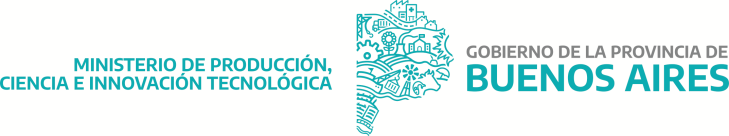 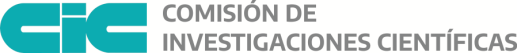 CARRERA DEL PERSONAL DE APOYO A LA INVESTIGACIÓN Y DESARROLLOSolicitud de recategorizaciónLos/Las miembros de la Carrera del Personal de Apoyo de la CIC podrán presentar, en los períodos establecidos por el Directorio, la solicitud de recategorización una vez transcurrido el período mínimo de permanencia en la categoría de revista (Art. 10 de la Ley 13.487).Para ello deberán presentar en el Departamento Evaluación de la Actividad Científica:Nota	dirigida	al	Sr.	Presidente	del	Organismo	solicitando	formalmente	la recategorización.Adjuntar  copia en soporte electrónico del Formulario del Informe, puntos 1) y 2).Currículum Vitae actualizado.Una copia en soporte electrónico de los incisos b) y c) la que deberá ser remitida por correo electrónico a la siguiente dirección: personalapoyo@cic.gba.gob.ar. Deberá realizarse en formato .doc y configurado para papel A-4 consignando en “asunto” el texto “RECATEGORIZACIÓN” seguido del apellido y nombres del/de la Personal de Apoyo.Nota del Director-Directora de tareas, expresando su opinión acerca de la solicitud presentada.SITUACIÓN DEL/DE LA  PROFESIONAL/TÉCNICO/A:DATOS PERSONALES:Apellido y Nombres:Documento. Tipo:	N°:	Cuil N°:Dirección particular. Calle:	N°:Localidad:	C.P:	Tel:Dirección electrónica:CONDICION ACTUAL DEL /DE LA PROFESIONAL/TÉCNICO/A:Títulos de grado y/o postgrado; denominación, institución otorgante y año. (Para Profesionales)Fecha de ingreso al Cargo:Categoría en que revista actualmente:Fecha de la última recategorización:Disciplina y temas de investigación actuales:Palabras clave (HASTA 3)Lugar de trabajo (según corresponda):Universidad y/o Centro:Facultad:Departamento:Cátedra:Otros:Datos del director/a de tareas:Apellido y Nombres:Dirección Particular: Calle:	Nº:Localidad:	CP:	Tel:Dirección electrónica:.....................................................	...............................................Firma Director/a	Firma Personal de Apoyo2.) FUNDAMENTACIÓNCONTRIBUCIÓN A LAS ACTIVIDADES DEL CENTRO DE INVESTIGACIONES AL  QUE PERTENECESeñalar las responsabilidades más importantes (hasta un máximo de tres) asumidas desde la última recategorización en actividades tecnológicas. Identificar claramente las responsabilidades asumidas y agregar la información que permita identificar la actividad citada.Aclaraciones o datos que se consideren pertinentes para destacar la importancia de sus contribuciones a la gestión tecnológica en el Centro.Señalar en qué difieren cualitativamente las responsabilidades asumidas desde la última recategorización respecto de las que se habían informado en presentaciones anteriores.CONTRIBUCION A LA GENERACIÓN Y TRANSFERENCIA DE TECNOLOGÍACitar los logros más importantes (hasta un máximo de tres) alcanzados en este punto desde la última recategorización, proporcionando los datos que permitan una precisa identificación de los mismos y dando las razones por las cuales se consideran importantes.En caso de tratarse de resultados de tareas de equipo, aclarar cuál ha sido la participación personal.Indicar en qué difieren cualitativamente las actividades citadas respecto de las que se      habían informado en este ítem cuando se accedió a la actual categoría.CONTRIBUCIÓN AL DESARROLLO PROVINCIALSeñalar la posible relevancia de su trabajo con respecto a las necesidades de la Provincia.CONTRIBUCIÓN A LA TRANSFERENCIA DE CONOCIMIENTOCitar las contribuciones más importantes (hasta un máximo de tres) realizadas desde la última recategorización. Proporcionar en cada caso la referencia completa (si ha sido comunicada en varias formas, limitarse a la considerada de mayor jerarquía).